lMADONAS NOVADA PAŠVALDĪBA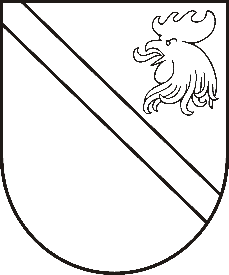 Reģ. Nr. 90000054572Saieta laukums 1, Madona, Madonas novads, LV-4801 t. 64860090, e-pasts: dome@madona.lv ___________________________________________________________________________APSTIPRINĀTSar Madonas novada pašvaldības domes17.02.2020. lēmumu Nr.71(protokols Nr.4, 17.p.)Madonas novada jauniešu projektu konkursa 2020NOLIKUMSKonkursa mērķis:Atbalstīt  jauniešu iniciatīvas un līdzdalību sabiedriskajos procesos Madonas novadā.Konkursa uzdevumi: veicināt jauniešu līdzdalību savu interešu, ideju realizēšanā un problēmu risināšanā;sekmēt jauniešu lietderīga brīvā laika pavadīšanas un neformālās izglītības popularizēšanu un aktualizēšanu;sniegt iespēju jauniešiem gūt pieredzi un prasmes projektu izstrādāšanā, realizēšanā;rosināt piederības apziņas un lokālpatriotisma stiprināšanu jauniešos;izvērtēt iesniegto projektu atbilstību izvirzītajam mērķim un piešķirt Madonas novada pašvaldības finansējumu atbalstāmajiem projektiem.Organizators:Konkursu rīko un finansē Madonas novada pašvaldība, nodokļu maksātāja reģistrācijas kods 90000054572, Saieta laukums 1, Madonā, Madonas novadā, LV – 4801Projekta iesniedzējsProjekta iesniedzējs (turpmāk – Iesniedzējs) ir Madonas novada jaunietis, jauniešu grupa vecumā no 13-25 gadiem (ieskaitot), ar nosacījumiem:Ja ir vairāki jaunieši grupā, katram dalībniekam Projekta pieteikumā ar savu parakstu jāapliecina dalība projekta īstenošanā;Projekta koordinatoram, ar kuru tiks slēgts sadarbības līgums par projekta īstenošanu, jābūt vismaz 18 gadus vecam vai jāpiesaista pilngadīga atbalsta persona.Projekta pieteikuma iesniegšanas un atskaites kārtībaKonkurss tiek izsludināts Madonas novada pašvaldības mājas lapā http://www.madona.lv un http://bjc.madona.lv/, kā arī elektroniski nosūtīts visiem novada bērnu un jauniešu centriem. Projekta pieteikums ir jānoformē datorrakstā valsts valodā un to paraksta projekta koordinators, iekļaujot:aizpildītu NOLIKUMA (1.pielikumu) “Projekta pieteikums”;aizpildītu NOLIKUMA (2.pielikumu) “Projekta izmaksu tāme”;citus pielikumus pēc Iesniedzēja ieskatiem, ja tas var sniegt papildu informāciju par Iesniedzēja un pieaicināto projekta partneru kompetenci vai projekta ideju kopumā.Projekta pieteikumu iesniedz līdz 2020.gada  17.aprīlim plkst. 16.00 vienā eksemplārā (pieteikuma visām lapām jābūt sastiprinātām kopā), nogādājot personīgi Madonas Bērnu un jauniešu centrā Skolas ielā 8a, Madonā, LV – 4801, vai nosūtot pa pastu uz norādīto adresi. Projekta pieteikumi, kas iesniegti pēc noteiktā termiņa, netiek izskatīti un tiek atdoti Iesniedzējam.Projekta īstenošanas laiks – no 2020.gada 5.maija līdz 2020.gada 6.novembrim.Projekta īstenošanas vietai jābūt Madonas novada teritorijāApstiprināto projektu, Iesniedzēji ir atbildīgi par projekta atskaites sagatavošanu un iesniegšanu Madonas BJC, 30 dienu laikā pēc norādītā projekta beigu datuma papīra formātā. (Projekta atskaite brīvā formā un finanšu atskaite - 4.pielikums).Atskaitei jāpievieno 4-6 pasākuma norisi apliecinošas fotogrāfijas, kā arī dalībnieku saraksts.FinansējumsMaksimālais vienam projektam pieejamais finansējums līdz EUR 200,00 (divi simti euro). Kopējais pieejamais projektu konkursa finansējums ierobežots.Finanšu līdzekļi tiek piešķirti šādām aktivitātēm:Radošai pašizpausmei (piemēram, radošām darbnīcām, improvizācijas teātra nodarbībām, izstāžu veidošanai u.c.)Neformālās mācīšanās aktivitātēm un pasākumiem, saistībā ar drošību, veselību, vides aizsardzību, pilsonisko līdzdalību;Brīva tēma (tiks atbalstīta, ņemot vērā vērtēšanas kritērijus).Finansējums netiks pārskaitīts uz iesniedzēja bankas kontu, bet, pēc iesniegtajiem rēķiniem, pārskaitījumi tiks veikti preču un pakalpojumu sniedzējiem. Tiek segtas izmaksas, kas saistās ar projekta aktivitātēm.Projekta attiecināmās izmaksas:biroja un kancelejas preču iegādes izmaksas;materiālu iegādes izmaksas;balvu fonda izmaksas (sporta u.c. sacensību, konkursu gadījumā)inventāra līdz 50 euro iegāde;transporta izmaksas;telpu nomas izmaksas;iekārtu, inventāra un aparatūras īres un nomas izmaksas.Iegādājoties mazvērtīgo inventāru no kopējā projektā piešķirtā finansējuma (līdz 50 euro), tas tiek piešķirts Iesniedzējam uz projekta laiku, un pēc tam tiek nodots lietošanai kādam no Madonas novada jauniešu centriem (pēc Iesniedzēja izvēles)Projekta neattiecināmās izmaksas:projekta īstenotāju atalgojums;inventāra (virs 50 euro) un pamatlīdzekļu iegāde;prēmijas, dāvinājumi;izmaksas, kas neatbilst projekta mērķa sasniegšanai un izmaksas, kas jau tiek finansētas no citiem finanšu avotiem.Vērtēšanas kārtībaProjekta pieteikumus vērtē projektu vērtēšanas grupa 5 cilvēku sastāvā, kurā ir vismaz viens Madonas novada pašvaldības pārstāvis, Madonas Bērnu un jauniešu centra pārstāvis, Madonas novada jauniešu domes pārstāvis.Projektu pieteikumu vērtēšanas kritēriji (3.pielikumā).Konkursa rezultāti tiks paziņoti līdz 2020.gada 30.aprīlim, nosūtot projekta koordinatoram uz e-pastu projektu vērtēšanas grupas lēmumu. Ar finansējuma ieguvējiem tiks slēgts sadarbības līgums.